MICHIGAN CITY AREA SCHOOLSSECLUSION AND OR RESTRAINT INCIDENT REPORTStudents Name:  _______________________________________________________________Racial/Ethnic Status of Student:  _________________________________________School:  ______________________________________________ Grade:  _________Date and Time of the Incident:  ___________________________________________Parent Notification:  Time:  ____________ Date:  ____________________________Does the student have a disability?  Yes:  _____     IEP or Section 504 Plan (underline) No:  ___________________________________________________________________________The following must be completed after each seclusion and/or restraint incident.A description of any relevant events leading up to the incident;A description of any interventions used prior to the implementation of seclusion or restraint;A description of the incident and/or student behavior that resulted in implementation of seclusion or restraint including a description of the danger of injury which resulted in the seclusion or restraint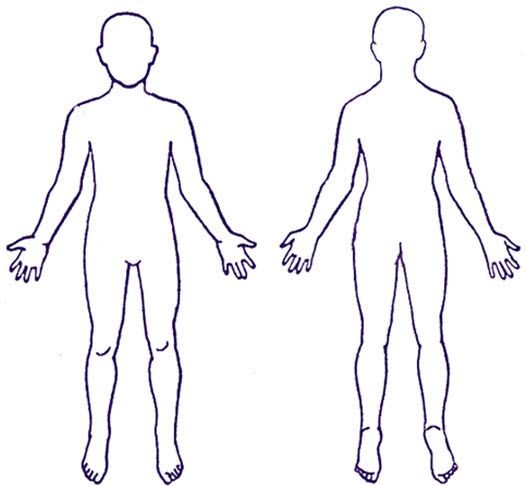 The duration of any seclusion or restraint; or the beginning and ending times of the restraint and/or seclusion;A log of the student's behavior during seclusion or restraint, including a description of the restraint technique(s) used and any other interaction between the student and staff;A description of any injuries (to students, staff, or others) or property damage;A description of the planned approach to dealing with the student's behavior in the future;A list of the school personnel, who participated in the implementation, monitoring, and supervision of seclusion or restraint and whether they had training related to seclusion or restraint;Comments:This report must be forwarded to the Director of Special Education within 2-days of the event.